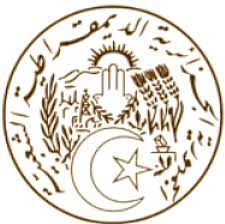 REPUBLIQUE ALGERIENNE DEMOCRATIQUE ET POPULAIREDéclaration de la délégation algérienne                          34ème session du Groupe de travail sur l’EPU ------------République de Saint-Marin Genève, le 06 Novembre 2019Monsieur le Président,Ma délégation souhaite une chaleureuse bienvenue à la délégation de la République de Saint-Marin et la remercie pour la présentation des informations complémentaires du troisième rapport de son pays.Ma délégation se félicite de la ratification de plusieurs instruments internationaux relatifs aux droits de l’homme, notamment ceux portant sur la protection des personnes à l'égard du traitement automatisé des données à caractère personnel, sur la Convention du Conseil de l’Europe sur la cybercriminalité et son Protocole additionnel relatif à l’incrimination d’actes de nature raciste et xénophobe commis par le biais de systèmes informatiques (ratifié en 2019).L’Algérie souhaite présenter à la délégation de la République de Saint-Marin les recommandations suivantes : Redoubler d’efforts pour accroître la représentation des femmes dans la vie politique, en particulier au Grand Conseil Général Fédéral ainsi qu’aux niveaux les plus élevés du Gouvernement ;Etendre progressivement l’obligation scolaire à au moins une année d’enseignement pré-primaire.Nous souhaitons plein succès à la République de Saint-Marin dans l’étude et la mise en œuvre des recommandations qui lui ont été adressées. Je vous remercie. MISSION PERMANENTE D’ALGERIEAUPRES DE L’OFFICE DES NATIONS UNIES A GENEVE ET DES ORGANISATIONS INTERNATIONALES EN SUISSEالبعثة الدائمة للجزائر لدى مكتب الأمم المتحدة بجنيف والمنظمات الدولية بسويسرا